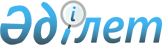 О мерах по упорядочению управления государственным пакетом акций в банках второго уровняПостановление Кабинета Министров Республики Казахстан от 20 марта 1995 г. N 304



          В целях укрепления финансовой устойчивости банков,
предотвращения неконтролируемого размыва доли государства в уставных
фондах банков, подготовки условий для проведения приватизации
указанных государственных долей Кабинет Министров Республики
Казахстан постановляет:




          1. Запретить начиная с 15 марта 1995 года государственным
предприятиям и предприятиям, контрольный пакет акций которых
принадлежит государству, внесение денежных средств и имущества в
уставные фонды существующих и вновь создаваемых банков второго
уровня.




          2. Государственным предприятиям и предприятиям с государственным 
контрольным пакетом акций, внесшим денежные средства и имущество в
уставные фонды банков второго уровня, произвести уменьшение активов
на суммы, внесенные в уставные фонды банков второго уровня
<*>
.




          Сноска. Пункт 2 - в редакции постановления Правительства РК
от 8 февраля 1996 г. N 179  
 P960179_ 
  .




          3. Государственному комитету Республики Казахстан по
государственному имуществу совместно с Министерством финансов
Республики Казахстан до 1 апреля 1995 года разработать и внести в
Кабинет Министров Республики Казахстан предложения о переоценке доли
органов государственного управления в акционерных банках
"Казагропромбанк", "Alem Bank Каzакstаn", "Казкредсоцбанк",
"Туранбанк", имея в виду восстановить реальную стоимость
государственного имущества и денежных средств, переданных этим
банкам на момент их преобразования из специализированных
государственных в акционерные банки и в последующий период.




          4. Министерству финансов Республики Казахстан до 1 июня 1995
года внести в Кабинет Министров Республики Казахстан предложения об
организационном преобразовании банков, контрольный пакет акций
которых принадлежит государству.




          5. Государственному комитету Республики Казахстан по
государственному имуществу совместно с Министерством финансов
Республики Казахстан и по согласованию с Национальным Банком
Республики Казахстан до 1 июля 1995 года внести в Кабинет Министров
Республики Казахстан предложения о приватизации государственной доли
в банках.




          6. Установить, что представители государства (в соответствии с
долей государства в уставных фондах) в наблюдательных советах банков
назначаются Министерством финансов Республики Казахстан.




          7. Признать утратившими силу некоторые решения Правительства
Республики Казахстан по вопросам, касающимся представителей
государства в наблюдательных советах банков, согласно прилагаемому
перечню.





     Премьер-министр
   Республики Казахстан

                                           Приложение



                                     к постановлению Кабинета
                                 Министров Республики Казахстан
                                    от 20 марта 1995 г. N 304











                                                            Перечень




                                          Утративших силу некоторых




                                    решений Правительства Республики




                                Казахстан, касающихся представителей




                        государства в наблюдательных советах банков








          1. Пункт 2 постановления Кабинета Министров Республики
Казахстан от 31 января 1994 г. N 117 "О Председателе Правления и
Наблюдательном совете Казахского акционерного банка "Туранбанк".




          2. Пункт 2 постановления Кабинета Министров Республики Казахстан
от 11 апреля 1994 г. N 366 "О Председателе Правления и Наблюдательном
совете акционерного банка "Alem Bank Каzакstаn".




          3. Пункт 2 постановления Кабинета Министров Республики Казахстан
от 19 апреля 1994 г. N 403 "О Председателе Правления и Наблюдательном
совете акционерного банка "Казагропромбанк".




          4. Пункт 2 постановления Кабинета Министров Республики Казахстан
от 21 апреля 1994 г. N 419 "О Председателе Правления и Наблюдательном
совете акционерного банка "Казкредсоцбанк".




          5. Постановление Кабинета Министров Республики Казахстан от 10
ноября 1994 г. N 1256 "О представителе Кабинета Министров Республики
Казахстан в акционерных банках" (САПП Республики Казахстан, 1994 г., 
N 45, ст. 490).









					© 2012. РГП на ПХВ «Институт законодательства и правовой информации Республики Казахстан» Министерства юстиции Республики Казахстан
				